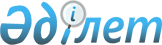 Об утверждении тарифов на сбор, вывоз и захоронение твердых бытовых отходов по Бейнеускому району
					
			Утративший силу
			
			
		
					Решение Бейнеуского районного маслихата Мангистауской области от 2 декабря 2020 года № 56/454. Зарегистрировано Департаментом юстиции Мангистауской области 10 декабря 2020 года № 4366. Утратило силу решением Бейнеуского районного маслихата Мангистауской области от 22 декабря 2022 года № 28/251.
      Сноска. Утратило силу решением Бейнеуского районного маслихата Мангистауской области от 22.12.2022 № 28/251 (вводится в действие по истечении десяти календарных дней после дня его первого официального опубликования).
      В соответствии с подпунктом 2) статьи 19-1, подпунктом 3) статьи 20-1 Экологического кодекса Республики Казахстан от 9 января 2007 года, подпунктом 15) пункта 1 статьи 6 Закона Республики Казахстан от 23 января 2001 года "О местном государственном управлении и самоуправлении в Республике Казахстан", Бейнеуский районный маслихат РЕШИЛ:
      1. Утвердить тарифы на сбор, вывоз и захоронение твердых бытовых отходов по Бейнеускому району согласно приложению к настоящему решению.
      2. Признать утратившим силу решение Бейнеуского районного маслихата от 5 февраля 2019 года № 32/267 "Об утверждении тарифов на сбор, вывоз и захоронение твердых бытовых отходов по селу Бейнеу" (зарегистрировано в Реестре государственной регистрации нормативных правовых актов за № 3820, опубликовано 14 февраля 2019 года в Эталонном контрольном банке нормативных правовых актов Республики Казахстан).
      3. Государственному учреждению "Аппарат Бейнеуского районного маслихата" (руководитель аппарата Ж.Оспанов) обеспечить государственную регистрацию настоящего решения в органах юстиции, его официальное опубликование в средствах массовой информации.
      4. Контроль за исполнением настоящего решения возложить на комиссию Бейнеуского районного маслихата по социальным вопросам и по вопросам законности и правопорядка (Ш.Азанов).
      5. Настоящее решение вступает в силу со дня государственной регистрации в органах юстиции и вводится в действие по истечении десяти календарных дней после дня его первого официального опубликования. Тарифы на сбор, вывоз и захоронение твердых бытовых отходов по Бейнеускому району
      Примечание:
      Расшифровка аббревиатуры:
      НДС – налог на добавленную стоимость.
					© 2012. РГП на ПХВ «Институт законодательства и правовой информации Республики Казахстан» Министерства юстиции Республики Казахстан
				
      Председатель сессии 

Б.Колдасбаев

      Секретарь Бейнеуского районного маслихата 

А.Улукбанов
Приложение к решению Бейнеуского районногомаслихата от 2 декабря 2020 года № 56/454
№
Наименование объекта
Расчетная единица
Стоимость, в тенге (без учета НДС)
1.
Тариф на сбор, вывоз и захоронение твердых бытовых отходов для жителей благоустроенных домовладений
1 человек/ в месяц
258,07 теңге
2.
Тариф на сбор, вывоз и захоронение твердых бытовых отходов для жителей неблагоустроенных домовладений
1 человек/ в месяц
284,14 теңге